Table 11.1 What happened?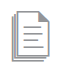 Photocopiable: Circle Solutions for Student Wellbeing 3e Sue Roffey, 2020 (SAGE)What happened?How much was my fault? What could I have done instead?How much was someone else’s fault? What could they have done instead? How much was down to chance and not anyone’s fault? You got soaked in a rainstorm. You arrived late and missed the beginning of the match.Your friend isn’t speaking to you because you forgot their birthday. You swerved to miss a car and fell off your bike.